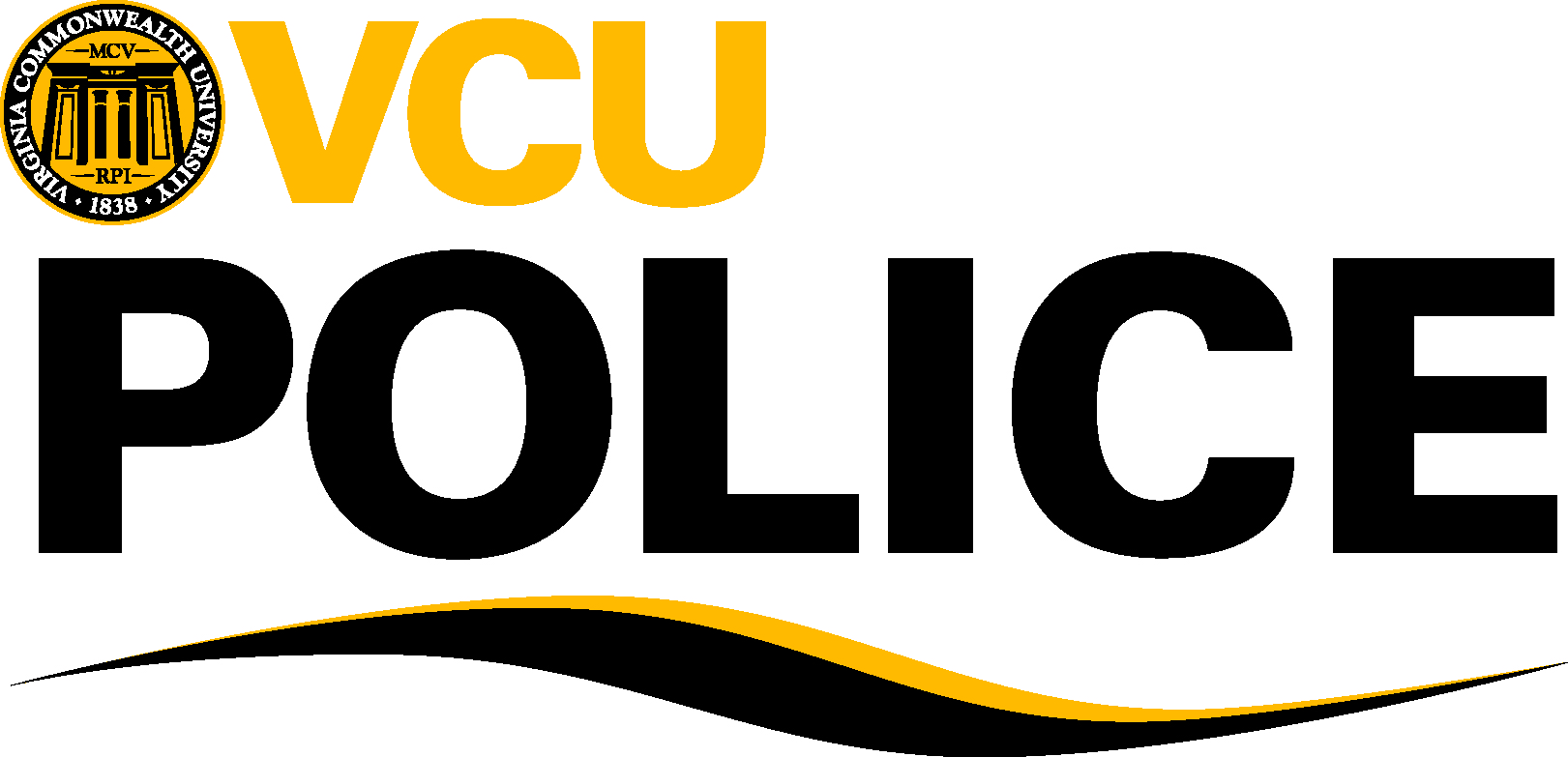 CAMERA REQUEST FORMDate: ______________________Requestor’s InformationName: _____________________________________________________________________________________Department: ________________________________________________________________________________VCU Email Address: ________________________________VCU Phone Number: _________________________VCU’s Campus Security Camera System Policy Reviewed:   YES     NORequestor’s eID: ______________________________  Requestor’s V Number: _____________________________Requestor’s Signature: __________________________________________________________________________By submitting this document, the requestor acknowledges review of VCU’s Campus Security Camera System Policy and agrees to abide by all contents of the policy.Camera Request InformationBased on VCU’s Campus Security Camera System Policy, the requested camera is: Security Related      Research RelatedBuilding: _________________________________________  Floor: ____________________________________Proposed camera(s) location(s): __________________________________________________________________________________________________________________________________________________________Justification for camera: __________________________________________________________________________________________________________________________________________________________________________________________________________________________________________________________Department Approval (Must be Department Dean or Associate/Assistant Vice President) Department Dean/AVP Name (printed): ___________________________________________________________Department Dean/AVP Signature: ________________________________________________________________By submitting this document, the Department acknowledges the authorization to have a camera assessment conducted by VCU Police/VCU Network Services.***Email completed form to: cpcamrequest@vcu.edu***VCUPD/IT OnlyDate Form Received by VCUPD: ______________________ Date Forwarded to IT: ________________________Date Site Walk Scheduled: ________________________